UCHWAŁA NR LVI/503/2023
RADY MIEJSKIEJ W SULEJOWIEz dnia 12 stycznia 2023 r.zmieniająca uchwałę Rady Miejskiej w Sulejowie nr XXIX/271/2020 z dnia 16 grudnia 2020 roku w sprawie wyznaczenia obszaru i granic Aglomeracji SulejówNa podstawie art. 18 ust. 2 pkt 15 ustawy z dnia 8 marca 1990 r. o samorządzie gminnym (Dz. U. z 2023 r. poz. 40) oraz art. 87 ust. 1 i 4, art. 92 w związku z art. 87a ustawy z dnia 20 lipca 2017 r. - Prawo wodne (Dz. U. z 2022 r. poz. 2625) w związku z §3 i §4 Rozporządzenia Ministra Gospodarki Wodnej i Żeglugi Śródlądowej z dnia 27 lipca 2018 r. w sprawie sposobu wyznaczania obszaru i granic aglomeracji (Dz.U. 2018 poz. 1586), uchwala się, co następuje:	§ 1.  W uchwale Rady Miejskiej nr XXIX/271/2020 z dnia 16 grudnia 2020 roku w sprawie wyznaczenia obszaru i granic Aglomeracji Sulejów (Dz. Urz. Województwa Łódzkiego z 2020 r. poz. 7020) wprowadza się następujące zmiany:1) § 1 otrzymuje brzmienie:„§ 1. Wyznacza się obszar i granice Aglomeracji Sulejów o równoważnej liczbie mieszkańców wynoszącej 5700 RLM z oczyszczalnią ścieków w Sulejowie, obejmująca miejscowość Sulejów”,2) załącznik nr 1- opis wielkości i obszaru Aglomeracji Sulejów, zawierający podstawowe informacje dotyczące charakterystyki Aglomeracji  otrzymuje brzmienie określone w załączniku nr 1 do niniejszej uchwały;3) załącznik nr 2 -  mapa Aglomeracji w skali 1:10 000, określająca jej granice i położenie w stosunku do najważniejszych obiektów infrastruktury i obszarów chronionych otrzymuje brzmienie określone w załączniku nr 2 do niniejszej uchwały.§ 2. Wykonanie uchwały powierza się Burmistrzowi Sulejowa§ 3. Uchwała wchodzi w życie po upływie 14 dni od dnia jej ogłoszenia w Dzienniku Urzędowym Województwa Łódzkiego.Załącznik Nr 1 do uchwały Nr LVI/503/2023
Rady Miejskiej w Sulejowie
z dnia 12 stycznia 2023 r.WstępOpracowanie niniejszego dokumentu ma na celu spełnienie wymogów ustawy z dnia 20 lipca 2017 r. ( Dz. U. z 2021 r. poz. 2233, 2368, z 2022 r. poz. 88, 258, 855) Prawo wodne odnośnie art. 92 , tj. Wójt, burmistrz, prezydent miasta co 2 lata dokonuje przeglądu obszarów i granic aglomeracji wyznaczonych na podstawie art. 87 ust. 1, z uwzględnieniem kryterium ich utworzenia, o którym mowa w art. 86 ust. 1, oraz zaistniałych zmian równoważnej liczby mieszkańców w aglomeracji i w razie potrzeby informuje radę gminy o konieczności zmiany obszarów i granic aglomeracji.Krajowe i europejskie akty prawne związane z gospodarką wodno-ściekową.Unii EuropejskiejDyrektywa Rady 9'1/271/EWG, z dnia 21 maja 1991 r. dotyczącą oczyszczania ścieków komunalnych (Dz. Urz. WE L 135 z 30.05.1991, str. 40 - Polskie wydanie specjalne, rozdz. 15, t. 2, str. 26; Dz. Urz. WE L 67 z 07.03.1998, str. 29 - Polskie wydanie specjalne, rozdz. 15, t. 4, str. 27; Dz. Urz. WE L 284 z 31.10.2003, str. 1 - Polskie wydanie specjalne, rozdz. 1, t. 4 , str. 447; Dz. Urz. WE L 311  z 21.11.2008, str. 1; Dz. Urz. WE L 353 z 28.12.2013, str. 8).Krajowe1.	Ustawa z dnia 20 lipca 2017 r. - Prawo wodne (Dz. U. z 2021 r. poz. 2233, 2368, z 2022r. poz. 88, 258, 855.),2.	Ustawa z dnia 7 czerwca 2001 r. o zbiorowym zaopatrzeniu w wodę i zbiorowym odprowadzaniu ścieków (Dz. U. z 2020 r. poz. 2028, z 2022 r. poz. 1549.),3.	Ustawa z dnia 8 marca 1990 r. o samorządzie gminnym (Dz. U. z 2022 r. poz. 559, 583, 1005, 1079, 1561.),4.	Rozporządzenie Ministra Gospodarki Morskiej i Żeglugi Śródlądowej z dnia 27 lipca 2018 r. w sprawie sposobu wyznaczania obszarów i granic aglomeracji (Dz.U. 2018 poz. 1586),5.	Ustawa z dnia 13 września 1996 r. o utrzymaniu czystości i porządku w gminach (Dz.U. z 2022 r. poz. 1297, 1549)6.	Rozporządzenie Ministra Gospodarki Morskiej i Żeglugi Śródlądowej z dnia 28 czerwca 2019 r. w sprawie substancji szczególnie szkodliwych dla środowiska wodnego, których wprowadzanie w ściekach przemysłowych do urządzeń kanalizacyjnych wymaga uzyskania pozwolenia wodnoprawnego (Dz.U. 2019 poz. 1220),7.	Rozporządzenie Ministra Budownictwa z dnia 14 lipca 2006 r. w sprawie sposobu realizacji obowiązków dostawców ścieków przemysłowych oraz warunków wprowadzania ścieków do urządzeń kanalizacyjnych (Dz. U. z 2016 r. poz. 1757),8.	Rozporządzenie Ministra Środowiska z dnia 6 lutego 2015 r. w sprawie komunalnych osadów ściekowych (Dz. U. 2015 poz. 257),9.	Ustawa z dnia 16 kwietnia 2004 r. o ochronie przyrody (Dz. U. z 2022 r. poz. 916, 1726.),10. Ustawa o udostępnianiu informacji o środowisku i jego ochronie, udziale społeczeństwa w ochronie środowiska oraz o ocenach oddziaływania na środowisko z dnia 3 października 2008 r. (Dz. U. z 2022 r. poz. 1029, 1260, 1261, 1783, 1846.)Wdrażanie Dyrektywy Rady 91/271/EWGPodstawowym instrumentem wdrożenia postanowień dyrektywy 91/271/EWG jest Krajowy program oczyszczania ścieków komunalnych (KPOSK). Celem Programu, przez realizacji ujętych w nim inwestycji, jest ograniczenie zrzutów niedostatecznie oczyszczanych ścieków, a co za tym idzie, ochrona środowiska wodnego przed ich niekorzystnymi skutkami. KPOŚK jest dokumentem strategicznym, w którym oszacowano potrzeby i określono działania na rzecz wyposażenia aglomeracji, o RLM większej od 2 000, w systemy kanalizacyjne i oczyszczalnie ścieków komunalnych.Część opisowa uchwałyZgodnie z rozporządzeniem aglomeracyjnym podstawą wyznaczenia obszaru aglomeracji Sulejów jest „Studium uwarunkowań i kierunków zagospodarowania przestrzennego miasta i gminy Sulejów” uchwalonym Uchwałą Nr XXXIV/267/2006 Rady Miejskiej w Sulejowie z dnia 31 marca 2006 r., zmienionym Uchwałą Nr XVII/161/2008 Rady Miejskiej w Sulejowie z dnia 17 kwietnia 2008 r. oraz Zarządzeniem Zastępczym Wojewody Łódzkiego w sprawie wprowadzenia obszarów udokumentowanych złóż kopalin do studium uwarunkowań i kierunków zagospodarowania przestrzennego Gminy Sulejów  z dnia 29 kwietnia 2016 r. znak: IA-I.740.7.2015., a także decyzje o warunkach zabudowy i zagospodarowania terenu.Niniejsza Aglomeracja poprzedzona była Uchwałą Nr XXIX/271/2020  Rady Miejskiej w Sulejowie z dnia 16 grudnia 2020 r. w sprawie wyznaczenia Aglomeracji Sulejów (Dziennik Urzędowy Województwa Łódzkiego z 2020r. poz. 7020). Zmianie uległa ilość RLM w związku ze zmianami wynikającymi z zameldowania mieszkańców oraz przebiegu granic aglomeracji. Z Aglomeracji zostały wyłączone ulice: Leśna, Klonowa, Krótka, Lipowa, Miła, Topolowa, część ul. Dobra Woda i część ul. Góra Strzelecka, część ul. Ogrody. Ulice te nie są uzbrojone w sieć kanalizacji sanitarnej, a jej budowa ze względu na niski wskaźnik RLM nie jest ekonomicznie uzasadniona. Nieruchomości zamieszkałe na obszarach wyłączonych z aglomeracji są wyposażone w zbiorniki bezodpływowe lub przydomowe oczyszczalnie ścieków. Odbiór nieczystości z tych posesji odbywa się poprzez tabór asenizacyjny działający na terenie Gminy. Niewykluczone jest włączenie w przyszłości tych terenów w obszar aglomeracji o ile wzrośnie gęstość zaludnienia i budowa kanalizacji stanie się zasadna. Na tereny wyłączone z aglomeracji nie były pozyskiwane środki budżetu państwa oraz środki pochodzące z funduszy Unii Europejskiej.Informacje o długości i rodzaju sieci kanalizacyjnej lub planowanej do budowy sieci kanalizacyjnej, liczbie stałych mieszkańców aglomeracji, liczbie osób czasowo przebywających w aglomeracji oraz przemyśle obsługiwanym przez sieć kanalizacyjną lub planowaną do budowy sieć kanalizacyjną oraz oczyszczalnię ścieków, a także o wskaźnikach koncentracji.4.1.1. Informacja o długości i rodzaju istniejącej sieci kanalizacyjnej w Aglomeracji (stan na 31.12.2021 r. wg KPOŚK)W roku 2022 zostało wybudowane 103 m sieci kanalizacyjnej grawitacyjnej na ulicy Połanieckiej do obsługi 15 RLM (wskaźnik koncentracji 145,63 RLM/km), natomiast do istniejącej sieci kanalizacyjnej zostało podłączonych 11 posesji.4.1.2. Informacja o długości i rodzaju planowanej do budowy sieci kanalizacyjnejNa terenie Aglomeracji Sulejów realizacja inwestycji w zakresie rozbudowy sieci kanalizacyjnej oraz uszczelniania istniejącej uzależniona jest od możliwości finansowych gminy i od pozyskanych środków z zewnątrz.Planowane inwestycje – cały obszar miasta Sulejów objęty jest formą ochrony przyrody – Sulejowski Park Krajobrazowy – wymagany wskaźnik koncentracji sieci wynosi 90 RLM/km:- Budowa sieci kanalizacyjnej sanitarnej grawitacyjnej bądź tłocznej (w zależności od różnic terenowych) w ulicach Podole, Wąskiej, części Cmentarnej – łączna długość ok. 1,18 km, liczba RLM = 246, wskaźnik koncentracji =208,47 RLM/km.Rozpoczęcie działań związanych z budową sieci przewiduje się na rok 2023, prace budowlane prowadzone będą etapami (poszczególne ulice), a zakończenie przewidywane jest w roku 2025.4.1.3. Informacja o liczbie stałych mieszkańców Aglomeracji oraz liczbie osób czasowo przebywających w Aglomeracji.Liczba stałych mieszkańców, zamieszkujących obszar Aglomeracji (wg danych Urzędu Miejskiego 08.11.2022r.) wynosi 5153,  liczba osób zameldowanych na pobyt czasowy – 56.RLM(Mk) = 5209Informacja o liczbie osób czasowo przebywających w AglomeracjiNa terenie Aglomeracji Sulejów (stan na 30.09.2022r.) 491 osób czasowo przebywa na terenie aglomeracji (liczba zarejestrowanych miejsc noclegowych dla bazy noclegowej korzystającej z sieci kanalizacyjnej – 491)RLM(czas) = 4914.1.4. Informacja o przemyśle obsługiwanym przez sieć kanalizacyjną lub planowaną do budowy sieć kanalizacyjną oraz oczyszczalnię ściekówNa terenie Aglomeracji Sulejów nie ma zakładów przemysłowych wytwarzających ścieki przemysłowe. Ścieki pochodzące z małych i średnich przedsiębiorstw i/lub z działalności gospodarczej mają charakter ścieków bytowo-gospodarczych.RLM(prz) = 0Nie planuje się budowy i przyłączania nowych zakładów przemysłowych.4.1.5. Informacja o wskaźnikach koncentracjiWskaźnik koncentracji – to stosunek liczby stałych mieszkańców aglomeracji i osób czasowo przebywających w aglomeracji przewidywanej do obsługi przez planowaną do budowy sieć kanalizacyjną do długości tej sieci, doprowadzającej ścieki do oczyszczalni ścieków albo do końcowego punktu zrzutu ścieków komunalnych.Na terenie Aglomeracji Sulejów planuje się budowę sieci kanalizacyjnej – zgodnie z zapisem w pkt. 4.1.2.. Wskaźnik koncentracji dla planowanej sieci wynosi 208,47 (wymagana wartość wskaźnika, ze względu na obszary chronione, wynosi 90 RLM/km sieci.Zgodnie z wytycznymi do wyznaczania, zmiany lub likwidacji obszarów i granic aglomeracji oraz Rozporządzeniem Ministra Gospodarki Morskiej i Żeglugi Śródlądowej z dnia 27 lipca 2018r w sprawie sposobu wyznaczania obszaru i granic aglomeracji.RLM aglomeracji określona jest wzorem:RLM = RLM(Mk) + RLM(prz) + RLM(czas)gdzie:RLM – równoważna liczba mieszkańców aglomeracjiRLM(Mk) – RLM, tj. równoważna liczba mieszkańców obejmująca ładunek generowany przez mieszkańców aglomeracji oraz osoby czasowo zameldowane , przyjmuje się 1 MK = 1 RLMRLM(prz) – RLM wynikająca z ładunku ścieków przemysłowych odprowadzanych do kanalizacji zbiorczej. RLM wyraża wielokrotność ładunku zanieczyszczeń w ściekach odprowadzanych z obiektów przemysłowych i usługowych w stosunku do jednostkowego ładunku zanieczyszczeń w ściekach z gospodarstw domowych, odprowadzanych od jednego mieszkańca /dobę.RLM = [BZT5 (kg/d)]/[0,06 (kg/Mk*d)]BZT5 z przemysłu przyjmujemy na podstawie rzeczywistych ilości ścieków odprowadzanych do oczyszczalni komunalnych oraz dokonanych pomiarów stężeń w ściekach surowych (dla nowopowstałych zakładów ładunek BZT5 szacuje się na podstawie jednostkowych wskaźników ładunków zanieczyszczeń zależnych od rodzaju ścieków)RLM(czas) – RLM wynika z ładunku ścieków pochodzących od osób czasowo przebywających w aglomeracji (zarejestrowane usługi noclegowe), przyjmuje się 1 RLM = 1 zarejestrowane miejsce noclegowe.Dla planowanej Aglomeracji Sulejów RLM wynosi:RLM = 5209 + 0 + 491 = 5700RLM(Mk) = 5209 (na podstawie danych Urzędu Miejskiego w Sulejowie)RLM(prz) = 0RLM(czas) = 491 (zarejestrowane miejsca noclegowe na terenie Aglomeracji)RLM dla Aglomeracji Sulejów = 57004.2. Informacje o istniejących i planowanych do budowy oczyszczalniach ścieków, a w przypadku aglomeracji zakończonych końcowym punktem zrzutu ścieków komunalnych – informacje, do której aglomeracji ścieki te będą odprowadzane, wraz z określeniem obciążenia oczyszczalni ścieków4.2.1. Informacje o istniejących oczyszczalniach ściekówNa terenie gminy funkcjonuje oddana do eksploatacji w 1986 roku mechaniczno-biologiczna oczyszczalnia ścieków (ul. Psarskiego 3, 97-330 Sulejów) o średniej dobowej przepustowości Qśr./d=1500m3/dobę oraz maksymalnej dobowej przepustowości Qmax/d=1900m3/dobę.  Oczyszczalnia zaprojektowana jest tak, aby ładunek ścieków oczyszczonych nie przekraczał wartości:Łmax - BZT5 do 15 mgO2/lŁmax –ChZTcr do 125 mgO2/lŁmax – zawiesina ogólna do 35 mg/lŁmax – azot ogólny do 15 mg N/lŁmax – fosfor ogólny do 2 mg N/lWprowadzanie oczyszczonych ścieków odbywa się wylotem betonowym do rzeki Pilicy w km 152+900 (zbiornik Sulejów) - pozwolenie wodno prawne na odprowadzanie oczyszczonych ścieków z RŚVI.73221.34.2016.PŁ ważne do 5 lipca 2026 r.Na terenie Aglomeracji Sulejów funkcjonuje 26 przydomowych oczyszczalni ścieków obsługujące 75 RLM. Osad z osadników instalacji przydomowych oczyszczalni ścieków odbierany jest taborem asenizacyjnym i utylizowany w oczyszczalni ścieków  znajdującej się na terenie aglomeracji.4.2.2. Informacje o planowanych do budowy oczyszczalniach ściekówNa terenie Aglomeracji Sulejów nie planuje się budowy nowej oczyszczalni ścieków.4.3. Informacje o systemie gospodarki ściekowej4.3.1. Informacje o średniej dobowej ilości ścieków komunalnych powstających na terenie aglomeracji oraz składzie jakościowym tych ściekówIlość ścieków komunalnych powstających na terenie Aglomeracji (wg KPOŚK) w ostatnich latach:Średnia dobowa ilość ścieków komunalnych powstających na terenie Aglomeracji Sulejów w 2021 wynosiła 1969 m3/dobę, w tym około 9 m3/dobę była oczyszczana w oczyszczalniach przydomowych. Cała istniejąca sieć kanalizacyjna znajduje się na terenie aglomeracji.Ścieki dopływające do oczyszczalni w Sulejowie oraz ścieki zrzucane do odbiornika poddawane są systematycznym badaniom. Poniżej przedstawiono wyniki badań za ostatnie kilka lat.Ładunki zanieczyszczeń w ściekach dopływających do oczyszczalni oraz w ściekach odprowadzanych z oczyszczalniŚrednia wartość BZT5 dla ścieków dopływających (liczona dla lat 2020-2022) wynosi: 132483 kg/rok.4.3.2. Informacje o przepustowości istniejącej oczyszczalni ścieków w m3/dNazwa oczyszczalni ścieków: Oczyszczalnia miejska w SulejowieLokalizacja oczyszczalni ścieków: Sulejów, ul. Psarskiego 3, pow. piotrkowski, woj. łódzkiePozwolenie wodno prawne na odprowadzanie ścieków z oczyszczalni do środowiska:Decyzja znak: Pozwolenie RŚVI.73221.34.2016.PŁ ważne do dnia 5 lipca 2026r. na odprowadzanie ścieków komunalnych z oczyszczalni ścieków w Sulejowie do środowiska.Przepustowość oczyszczalni:-  średnia dobowa Qdśr=1500m3/doba-  maksymalna dobowa Qdmax=1900m3/doba-  maksymalna dobowa docelowa Qmax= 1 401 600 m3/dobaProjektowa wydajność oczyszczalni ścieków [RLM]: 18 000Odbiornikiem ścieków oczyszczonych zgodnie z pozwoleniem wodno-prawnym jest wylot betonowy do rzeki Pilicy w km 152+900 (Zbiornik Sulejowski).4.3.3. Informacje o ilości i składzie jakościowym ścieków przemysłowych odprowadzanych przez zakłady do systemu kanalizacji zbiorczejNa terenie Aglomeracji Sulejów funkcjonują obiekty, w których prowadzona jest działalność gospodarcza i usługowa (są to małe zakłady tj. fryzjer, restauracja), w których to obiektach wytwarzane są ścieki, które mają charakter ścieków socjalno-bytowych. Na terenie Aglomeracji nie wytwarzane ścieki przemysłowe, które odprowadzane są do systemu kanalizacji zbiorczej.4.3.4.Inforamcje o zakładach, których podłączenie do systemu kanalizacji zbiorczej jest planowane.Nie planowane jest podłączanie nowych zakładów przemysłowych do sieci kanalizacyjnej.4.3.5. Uzasadnienie określonej RLM aglomeracjiObecnie na terenie Aglomeracji przez systemy oczyszczania ścieków obsługiwanych jest 4232 mieszkańców oraz 75 mieszkańców korzystających z indywidualnych systemów oczyszczania oraz 491 osób czasowo przebywających na terenie Aglomeracji. Przyjęto, że stopień oczyszczania ścieków w przydomowych oczyszczalniach jest porównywalny ze stopniem oczyszczania w oczyszczalni.Procent skanalizowania Aglomeracji Sulejów wynosi obecnie:Ws = (4232+491) / 5700 * 100% = 82,86%Po wybudowaniu planowanej sieci kanalizacyjnej wskaźnik wyniesie:Ws = (4232+ 656 +246+491) / 5700 * 100% = 98,68%W Aglomeracji uchwalonej w 2020r. procent skanalizowania wynosił 85,28%, zmiany wynikają ze znacznego zmniejszenia liczby zameldowanych osób na terenach objętych kanalizacją sanitarną. Zachowując granice aglomeracji z 2020r. procent skanalizowania, byłby jeszcze niższy, co jeszcze bardziej oddaliłoby Aglomerację od spełnienia wymagań Dyrektywy Rady 9'1/271/EWG.Ponadto Gmina będzie prowadzić działania organizacyjne w celu podłączenia do istniejącej sieci kanalizacyjnej obecnie nie podłączonych budynków – w tabeli w pkt. 4.3.5. jest to pozycja „Liczba mieszkańców, planowanych do przyłączenia do sieci kanalizacyjnej, na której wykonanie środki finansowe zostały pozyskane”.4.3.6. Informacje o ilości ścieków powstających na terenie aglomeracji nieobjętych systemem kanalizacji zbiorczej, gdzie zastosowano systemy indywidualne albo planuje się zastosowanie systemów indywidualnych lub innych rozwiązań zapewniających taki sam poziom ochrony środowiska jak w przypadku systemów kanalizacji zbiorczejNa terenie Aglomeracji Sulejów zainstalowanych jest:·274 zbiorników bezodpływowych (obsługujących 902 RLM),·26 przydomowych oczyszczalni ścieków, obsługujących 75 mieszkańców AglomeracjiIlość ścieków z terenu Aglomeracji Sulejów dowożona do oczyszczalni miejskiej  w Sulejowie przy ul. Psarskiego 3, taborem asenizacyjnym: 126,85 m3/dIlość ścieków z terenu Aglomeracji Sulejów oczyszczana w przydomowych oczyszczalniach ścieków: 13,7 m3/d, osad z przydomowych oczyszczalni ścieków odbierany taborem asenizacyjnym i utylizowany na miejskiej oczyszczalni ścieków w Sulejowie przy ul. Psarskiego 3.4.4. Informacje o strefach ochronnych ujęć wody, zawierające oznaczenie aktów prawa miejscowego lub decyzji ustanawiających te strefy oraz zakazy, nakazy i ograniczenia obowiązujące na tych terenachNa terenie Aglomeracji Sulejów nie jest zlokalizowane ujęcie wody. Na terenie aglomeracji nie ma ustanowionej strefy ochrony bezpośredniej i pośredniej ujęcia wody.4.5. Informacje o obszarach ochronnych zbiorników wód śródlądowych zawierające oznaczenie aktów prawa miejscowego ustanawiających te obszary oraz zakazy, nakazy i ograniczenia obowiązujące na tych obszarachZarządzeniem Wojewody Piotrkowskiego z dn. 30.03.1974r., decyzją nr RI.gw.05305/1/73/74 ustanowiono wokół Zbiornika Sulejowskiego strefę ochrony pośredniej obejmującą poza najbliższym otoczeniem Zlewu wszystkie cieki wpadające do niego oraz obszary przyległe.
W związku z nowelizacją prawa wodnego od 1 stycznia 2013r. przepisy ustalające strefę ochrony pośredniej dla ujęcia wody pitnej, którą ustalono na Zbiorniku Sulejowskim w latach 70 przestały obowiązywać.Zgodnie z art. 120 ustawy z dnia 20 lipca 2017r. Prawo wodne (.t.j. Dz. U. z 2021 r. poz. 2233, 2368, z 2022 r. poz. 88, 258, 855.), w celu zapewnienia odpowiedniej jakości wody ujmowanej do zaopatrzenia ludności w wodę przeznaczoną do spożycia oraz zaopatrzenia zakładów wymagających wody wysokiej jakości, a także ze względu na ochronę zasobów wodnych, mogą być ustanawiane obszary ochronne zbiorników wód śródlądowych.Na obszarach tych obowiązują zakazy, nakazy oraz ograniczenia w zakresie użytkowania gruntów lub korzystania z wody w celu ochrony zasobów wód podziemnych lub powierzchniowych przed degradacją określone w art. 140 Prawo wodne.W 2016 r. Rada Ministrów zatwierdziła Aktualizację Planu gospodarowania wodami na obszarze dorzecza Wisły - Rozporządzenie Rady Ministrów z dnia 18 października 2016r. w sprawie Planu gospodarowania wodami na obszarze dorzecza Wisły (Dz. U. 2016 poz. 1911). Planowanie w gospodarowaniu wodami ma zapewnić osiągnięcie lub utrzymanie co najmniej dobrego stanu wód oraz ekosystemów zależnych od wody, poprawę stanu zasobów wodnych, poprawę możliwości korzystania z wód, zmniejszenie ilości wprowadzanych do wód lub do ziemi substancji i energii mogących negatywnie oddziaływać na wody oraz poprawę ochrony przeciwpowodziowej.Charakterystyka jednolitych części wód powierzchniowych (JCWP) rzecznych obejmujących obszar Aglomeracji Sulejów Źródło: piotrkowski.e-mapa.net Monitoring wód powierzchniowych, zgodnie z zapisami art. 155a Ustawy Prawo wodne ma na celu pozyskanie informacji o stanie wód powierzchniowych na potrzeby planowania w gospodarowaniu wodami oraz oceny osiągnięcia celów środowiskowych. Ogólny stan Jednolitych części wód powierzchniowych uznano za zły (oznacza to, że poważnie zostały zmienione warunki naturalne i nie występują typowe dla danego rodzaju wód gatunki flory i fauny. Charakterystyka wód podziemnych Gmina Sulejów jest zasobna w wody podziemne, znajduje się w zasięgu GZWP nr 401 Niecka Łódzka i GZWP nr 410 Zbiornik Opoczno. Według regionalizacji hydrogeologicznej należy do regionu wodnego środkowej Wisły, subregionu nizinnego Wisły (SŚWN) i subregionu wyżynnego Wisły części środkowej (SŚWW).Charakterystyka JCWPd obejmujący obszar Aglomeracji SulejówŹródło: piotrkowski.e-mapa.net4.6. Informacje o formach ochrony przyrody, o których mowa w art. 6 ustawy z dnia
16 kwietnia 2004r. o ochronie przyrody, zawierające nazwę formy ochrony przyrody oraz tytuł i miejsce ogłoszenia aktu prawnego tworzącego, ustanawiającego albo wyznaczającego formę ochrony przyrody, oraz informacje o obszarach mających znaczenie dla Wspólnoty znajdujących się na liście, o której mowa w art. 27 ust. 1 tej ustawy.Na terenie wyznaczonej Aglomeracji Sulejów znajduje się wskazana poniżej forma ochrony przyrody, wymieniona w art. 6 ustawy z 16 kwietnia 2004r. o ochronie przyrody:- Sulejowski Park Krajobrazowy wraz z otuliną Akt ustanawiający: Rozporządzenie Nr 3/94 Wojewody Piotrkowskiego z dnia 21 lipca 1994 r. w sprawie utworzenia Sulejowskiego Parku Krajobrazowego (Dz. Urz. Woj. Piotrkowskiego Nr 22, poz. 136 z dnia 5 sierpnia 1994 r.). Pozostałe akty: Rozporządzenie Nr 24/2006 Wojewody Łódzkiego z dnia 3 lipca 2006 r. w sprawie Sulejowskiego Parku Krajobrazowego (Dz. Urz. Woj. Łódzkiego Nr 248, poz. 1910 z dnia 14 lipca 2006 r.), Uchwała nr XLVII/614/18 Sejmiku Województwa Łódzkiego z dnia 27 lutego 2018 r. w sprawie Sulejowskiego Parku Krajobrazowego (Dz.Urz. Woj.. Łódzkiego z 2018 r. poz. 1342)Ponadto na terenie gminy znajdują się: rezerwaty przyrody Lubiaszów i Las Jabłoniowy, obszar Natura 2000 Dolina Środkowej Pilicy PLH100008, użytki ekologiczne oraz pomniki przyrody – powyższe formy ochrony przyrody zlokalizowane są  poza obszarem aglomeracji Sulejów.
5. Część graficzna uchwałyWymagane informacje graficzne zamieszczono na mapie w skali 1:10000. Mapa zawiera oznaczenie:a) granic obszaru objętego lub przewidzianego do objęcia zasięgiem systemu kanalizacji zbiorczej gminy lub jej obszaru współtworzącego aglomeracjęb) istniejących i planowanych do budowy oczyszczalni ścieków lub końcowych punktów zrzutu ścieków komunalnych, do których są odprowadzane ścieki komunalne z obszaru aglomeracji,c) granic administracyjnych gminy zgodnie z danymi z państwowego rejestru granic
i powierzchni jednostek podziałów terytorialnych kraju,d) granic stref ochronnych ujęć wody obejmujących tereny ochrony bezpośredniej i tereny ochrony pośredniej zgodnie z informacjami z systemu informacyjnego gospodarowania wodami,e) granic obszarów ochronnych zbiorników wód śródlądowych zgodnie z informacjami
z systemu informacyjnego gospodarowania wodami,f) granic form ochrony przyrody, o których mowa w art. 6 ustawy z dnia 16 kwietnia 2004 r.
o ochronie przyrody, lub obszarów mających znaczenie dla Wspólnoty znajdujących się na liście, o której mowa w art. 27 ust. 1 tej ustawy, zgodnie z informacjami z centralnego rejestru form ochrony przyrody,g) skali projektu aglomeracji w formie liczbowej i liniowej.Załącznik Nr 2 do uchwały Nr LVI/503/2023
Rady Miejskiej w Sulejowie
z dnia 12 stycznia 2023 r. Mapa w skali 1:10 000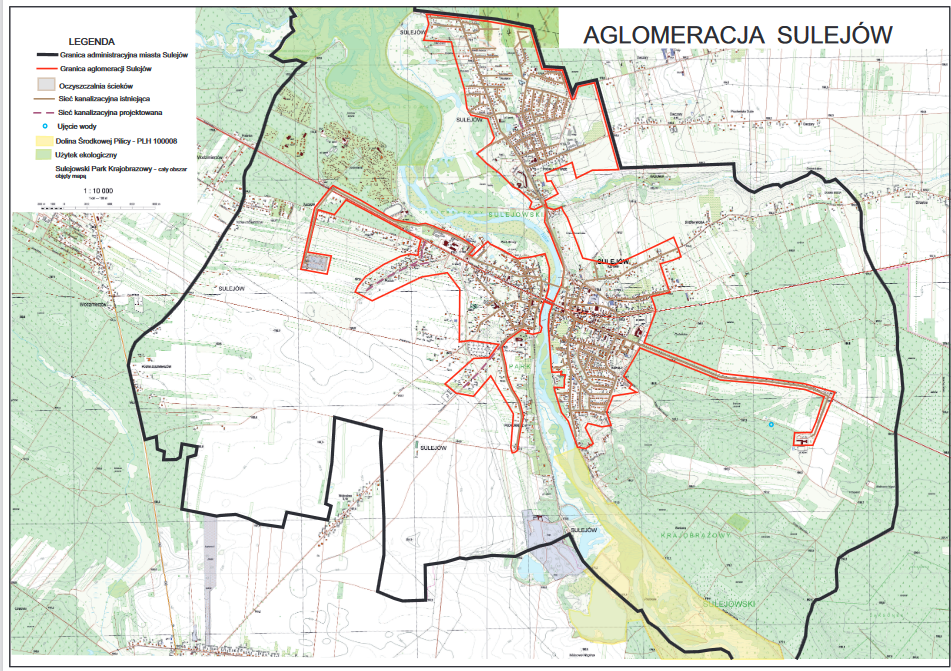 UzasadnienieZgodnie z art. 92 ustawy Prawo wodne (Dz. U. z 2021 r. poz. 2233, 2368, z 2022 r. poz. 88, 258, 855.) Wójt, burmistrz lub prezydent miasta co 2 lata dokonuje przeglądu obszarów i granic aglomeracji wyznaczonych na podstawie art. 87 ust. 1, z uwzględnieniem kryterium ich utworzenia, o którym mowa w art. 86 ust. 1, oraz zaistniałych zmian równoważnej liczby mieszkańców w aglomeracji i w razie potrzeby informuje radę gminy o konieczności zmiany obszarów i granic aglomeracji.Dotychczasowy akt prawa miejscowego, dotyczący wyznaczenia aglomeracji, wydane w drodze uchwały Rady Miejskiej w Sulejowie nie spełniał wymagań Dyrektywy Rady 91/271/EWG z dnia 21 maja 1991 r. dotyczącej oczyszczania ścieków komunalnych. Podczas wyliczeń procentu skanalizowania Aglomeracji po wybudowaniu planowanej sieci kanalizacyjnej wystąpił błąd, dzięki któremu wskaźnik został osiągnięty na poziomie 99,20%. Koniecznym było przygotowanie aktu prawa miejscowego spełniającego wymagania Unii.Projekt uchwały wraz z uzasadnieniem – zgodnie z przepisami – przygotowuje Burmistrz Sulejowa, a dla projektu uchwały wymagane jest uzgodnienie z:·Państwowym Gospodarstwem Wodnym Wody Polskie. Uzgodnienie to dotyczy prawidłowości sposobu wyznaczenia aglomeracji oraz właściwego zdefiniowania planów inwestycyjnych, zgodnych z przepisami krajowymi i unijnymi (tzw. Dyrektywy ściekowej”).·Regionalnym Dyrektorem Ochrony Środowiska – jeżeli teren aglomeracji położony jest na obszarach objętych przynajmniej jedną formą ochrony przyrody, o której mowa w art. 6 ustawy z dnia 16 kwietnia 2004 r. o ochronie przyrodyNiniejszy projekt uchwały uzyskał wymaganą opinię Państwowego Gospodarstwa Wodnego Wody Polskie (pismo znak WA.RZŚ.4032.29.2022.RFM.2 z dnia 4 stycznia 2023 r.) oraz Regionalnego Dyrektora Ochrony Środowiska w Łodzi (pismo znak WSI.070.126.2022.ML z dnia 28grudnia 2022 r.), w związku z powyższym możliwe jest podjęcie przez Radę Miejską uchwały w  sprawie zmiany obszaru i granic Aglomeracji Sulejów.Przewodniczący Rady Miejskiej w Sulejowie

Bartosz BorkowskiLp.Kanalizacja istniejącaDługość [km]1.Kanalizacja sanitarna grawitacyjna27,82.Kanalizacja sanitarna tłoczna16,4RAZEM44,2#201920202021Ilość ścieków komunalnych odprowadzanych zbiorczym systemem kanalizacyjnym do oczyszczalni (m3/d)1 53715571828Ilość ścieków dostarczanych do oczyszczalni taborem asenizacyjnym (tylko ścieki z terenu Aglomeracji) ( m3/d)126127132Ilość ścieków oczyszczanych systemami indywidualnymi (przydomowe oczyszczalnie ścieków) (m3/d)14149Ilość ścieków nieoczyszczonych w Aglomeracji (m3/d)000Ilość ścieków komunalnych wytworzonych na terenie Aglomeracji, dostarczonych do oczyszczalni, ogółem (m3/d)1 67716981969Lp.#Badana cechaJednostkaŚcieki suroweŚcieki oczyszczone1Średnie dla 
I półrocza 2019r. Zawiesina ogólnamg/l163,27,71Średnie dla 
I półrocza 2019r. ChZTcrmg/l498,8281Średnie dla 
I półrocza 2019r. BZT5mg/l172,3<31Średnie dla 
I półrocza 2019r. Fosformg/l4,70,71Średnie dla 
I półrocza 2019r. Azot ogólnymg/l47,356,42Średnie dla
II półrocza 2019r.Zawiesina ogólnamg/l243,211,02Średnie dla
II półrocza 2019r.ChZTcrmg/l605,230,52Średnie dla
II półrocza 2019r.BZT5mg/l239,23,22Średnie dla
II półrocza 2019r.Fosformg/l5,20,862Średnie dla
II półrocza 2019r.Azor ogólnymg/l53,759,2Średnie 2019r.Zawiesina ogólnamg/l203,29,4Średnie 2019r.ChZTcr mg/l552,029,3Średnie 2019r.BZT5mg/l205,73,1Średnie 2019r.Fosformg/l5,00,78Średnie 2019r.Azot ogólnymg/l50,57,83Średnie dla
I półrocza 2020r.Zawiesina ogólnamg/l325,84,63Średnie dla
I półrocza 2020r.ChZTcrmg/l823,518,833Średnie dla
I półrocza 2020r.BZT5mg/l270,03,163Średnie dla
I półrocza 2020r.Fosfor mg/l4,970,6083Średnie dla
I półrocza 2020r.Azot ogólnymg/l86,655,394Średnie dla
II półrocza 2020r.Zawiesina ogólnamg/l144,09,74Średnie dla
II półrocza 2020r.ChZTcrmg/l445,314,34Średnie dla
II półrocza 2020r.BZT5mg/l134,2˂ 34Średnie dla
II półrocza 2020r.Fosformg/l4,330,4744Średnie dla
II półrocza 2020r.Azot ogólnymg/l43,523,16Średnie 2020r.Zawiesina ogólnamg/l234,97,2Średnie 2020r.ChZTcrmg/l634,416,6Średnie 2020r.BZT5mg/l202,13,08Średnie 2020r.Fosformg/l4,650,541Średnie 2020r.Azot ogólnymg/l65,14,285Średnie dla
I półrocza 2021r.Zawiesina ogólnamg/l194,55,65Średnie dla
I półrocza 2021r.ChZTcrmg/l529,712,85Średnie dla
I półrocza 2021r.BZT5mg/l167,53,55Średnie dla
I półrocza 2021r.Fosformg/l3,70,475Średnie dla
I półrocza 2021r.Azot ogólnymg/l37,35,86Średnie dla
II półrocza 2021r.Zawiesina ogólnamg/l225,89,76Średnie dla
II półrocza 2021r.ChZTcrmg/l522,311,46Średnie dla
II półrocza 2021r.BZT5mg/l202,83,76Średnie dla
II półrocza 2021r.Fosformg/l3,970,846Średnie dla
II półrocza 2021r.Azot ogólnymg/l48,28,317Średnie 2021r.Zawiesina ogólnamg/l210,157,657Średnie 2021r.ChZTcrmg/l52612,17Średnie 2021r.BZT5mg/l185,153,67Średnie 2021r.Fosformg/l3,8350,6557Średnie 2021r.Azot ogólnymg/l42,757,0558Średnie dla
I półrocza 2022r.Zawiesina ogólnamg/l211,33,18Średnie dla
I półrocza 2022r.ChZTcrmg/l499,520,08Średnie dla
I półrocza 2022r.BZT5mg/l193,23,78Średnie dla
I półrocza 2022r.Fosformg/l5,10,3248Średnie dla
I półrocza 2022r.Azot ogólnymg/l58,59,459Średnie 2022r.Zawiesina ogólnamg/l255,33,99Średnie 2022r.ChZTcrmg/l571,723,29Średnie 2022r.BZT5mg/l231,83,49Średnie 2022r.Fosformg/l6,80,579Średnie 2022r.Azot ogólnymg/l58,59,55Ładunki zanieczyszczeń (kg/rok)Ładunki zanieczyszczeń (kg/rok)Ładunki zanieczyszczeń (kg/rok)Ładunki zanieczyszczeń (kg/rok)ParametrRokw ściekachw ściekachParametrRokdopływających do oczyszczalniodprowadzanych do odbiornikaZawiesiny20201443924395Zawiesiny20211504145474Zawiesiny20221549952367ChZT202038996410173ChZT20213763948158ChZT202234708414084BZT520201242311893BZT520211324892576BZT520221407282064WyszczególnienieRLMLiczba mieszkańców, korzystających z istniejącej sieci kanalizacyjnej4232Liczba mieszkańców, planowanych do przyłączenia do sieci kanalizacyjnej (obecnie posiadających zbiorniki bezodpływowe), na której wykonanie środki finansowe zostały pozyskane656Liczba mieszkańców, planowanych do przyłączenia do projektowanej sieci kanalizacyjnej246Ilość osób czasowo przebywających na terenie aglomeracji, korzystających z sieci kanalizacyjnej (miejsca noclegowe)491Ilość osób czasowo przebywających na terenie aglomeracji, planowanych do przyłączenia do sieci kanalizacyjnej, na której wykonanie środki finansowe zostały pozyskane0Ilość osób czasowo przebywających na terenie aglomeracji, planowanych do przyłączenia do projektowanej sieci kanalizacyjnej0Równoważna Liczba Mieszkańców, wynikająca z dobowego ładunku ścieków, odprowadzanych przez zakłady przemysłowe i usługowe, korzystające z sieci kanalizacyjnej0Równoważna Liczba Mieszkańców, wynikająca z dobowego ładunku ścieków, który będzie odprowadzany przez zakłady przemysłowe i usługowe, planowane do podłączenia sieci kanalizacyjnej0Liczba mieszkańców oraz osób czasowo przebywających na terenie aglomeracji, korzystających z indywidualnych systemów oczyszczania ścieków komunalnych (przydomowe oczyszczalnie ścieków), nie planowanych do podłączenia do sieci, określona na podstawie rejestrów prowadzonych przez Gminę.75Równoważna Liczba Mieszkańców (RLM)5700Jednolita część wód powierzchniowych (JCWP)Jednolita część wód powierzchniowych (JCWP)LokalizacjaLokalizacjaLokalizacjaStan potencjału ekologicznegoStan chemicznyAktualny stanCel stanuCel stanuOcena ryzyka nieosiągnięcia celów środowiskowychKrajowy kod JCWP rzecznychNazwa JCWP rzecznychRegion wodnyNazwa dorzeczaRZGWStan potencjału ekologicznegoStan chemicznyAktualny stanEkologicznegoChemicznegoOcena ryzyka nieosiągnięcia celów środowiskowychRW20001025451Pilica od Zwleczy do Zbiornika SulejówŚrodkowej Wisłyobszar dorzecza WisłyWarszawaumiarkowanyponiżej stanu dobregozłydobry stan ekologicznydobry stan chemicznyzagrożonaRW200017254526Dopływ z Łączna Środkowej Wisłyobszar dorzecza WisłyWarszawaponiżej dobregodobryzłydobry stan ekologicznydobry stan chemicznyniezagrożonaRW200002545399Zbiornik Sulejów Środkowej Wisłyobszar dorzecza WisłyWarszawadobry i powyżej stanu dobregoponiżej stanu dobregozłydobry potencjał ekologiczny, możliwość migracji organizmów wodnych na odcinku cieku istotnego – Pilica w obrębie JCWPdobry stan chemicznyzagrożonaRW200017254532RadońkaŚrodkowej Wisłyobszar dorzecza WisłyWarszawaponiżej dobregodobryzłydobry stan ekologicznydobry stan chemicznyzagrożonaRW200019254529Luciąż od Bogdanki do ujściaŚrodkowej Wisłyobszar dorzecza WisłyWarszawasłabyponiżej stanu dobregozłydobry stan ekologicznydobry stan chemicznyzagrożonaJednolita część wód podziemnych (JCWPd)LokalizacjaLokalizacjaLokalizacjaStanStanOcena stanuCel stanuCel stanuOcena nieosiągnięcia celów środowiskowychEuropejski kod JCWPdRegion wodnyNazwa dorzeczaRZWGWchemicznyilościowyOcena stanuchemicznegoilościowegoOcena nieosiągnięcia celów środowiskowychPLGW200084Środkowej WisłyWisłaWarszawadobrydobrydobrydobry stan chemicznydobry stan ilościowyniezagrożonaPLGW200085Środkowej WisłyWisłaWarszawadobrydobrydobrydobry stan chemicznydobry stan ilościowyniezagrożona